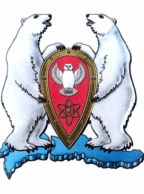 АДМИНИСТРАЦИЯ МУНИЦИПАЛЬНОГО ОБРАЗОВАНИЯ  ГОРОДСКОЙ ОКРУГ «НОВАЯ ЗЕМЛЯ»РАСПОРЯЖЕНИЕ« 12 » марта  2015 г.   № 40г. Архангельск-55О поощрении 	15 марта 2015 года исполняется 60 лет  со дня образования войсковой части 26894. Вся история авиационно-технической базы непрерывно связана с жителями Новой Земли. За всю историю существования войсковой части 26894 внесен большой вклад на благо улучшения жизни населения Новоземельского архипелага. 	Администрация муниципального образования городской округ «Новая Земля» поздравляет  личный состав и гражданский персонал войсковой части 26894 с праздником, желает мирного неба, новых ратных успехов на благо Отечества.В соответствии с Программой социально-экономического развития МО ГО «Новая Земля» на 2015-2017 гг., утвержденной решением Совета депутатов МО ГО «Новая Земля» от 03.12.2014 № 168,р а с п о р я ж а ю с ь:	1. За заслуги перед муниципальным образованием городской округ «Новая Земля», за высокую профессиональную подготовку, в честь 60-й годовщины образования авиационно-технической базы объявить благодарность и вручить памятные подарки:	Набор для пикника на 2 персоны «Сумка-набор» PALISAD Camping (4 шт.):	- майору Еремину Владиславу Валентиновичу;	- старшему мичману Кукуруза Владимиру Павловичу;	- старшему прапорщику Сидорову Вячеславу Геннадьевичу;	- старшему сержанту Гончарову Ивану Михайловичу.	Фоторамка-дерево 2 фото 20 см. (3 шт.):	- старшему матросу к/сл Хубулури Ирине Анатольевне;	- сержанту к/сл Савиловой Елене Александровне;	- старшине к/сл Степановой Ирине Ивановне.	 Набор «Рептилия». Ежедневник, записная книжка, ручка» (6 шт.):	- майору Аксенову Владимиру Викторовичу;	- майору Данилову Виталию Евгеньевичу;	- майору Курчанову Дмитрию Борисовичу;	- капитану Агапову Денису Викторовичу;	- капитану Назарову Ринату Баязитовичу;	- ст. лейтенанту Прошину Алексею Сергеевичу;	Подарочный набор мужской «Фляжка, 2 стакана, воронка, нож» (1 шт.)	- подполковнику Базык Василию Васильевичу.	Термос 0,75 л (2 шт.):	- майору Полянчикову Евгению Владимировичу;	- сержанту к/сл Пономареву Артему Александровичу;	Термос 1,0 л (2 шт.): 	- прапорщику Кулебакину Михаилу Александровичу;	- сержанту к/сл Белозерову Александру Павловичу.	Термос 1,1 л (2 шт.):	- прапорщику Тюхину Алексею Александровичу;	- Слюсаренко Алексею Владимировичу.	Книгу В.С. Ярыгина «Новоземельцы. Люди и судьбы» (6 шт.):	- капитану Михалеву Андрею Александровичу;	- ст. лейтенанту Петрову Игорю Алексеевичу;	- ст. прапорщику Игнатьеву Андрею Викторовичу;	- прапорщику Ягудину Ринату Вильдановичу;	- младшему сержанту к/сл Дуганову Виктору Васильевичу;	- Горохову Виктору Ивановичу.	Книгу О. Химаныч «Кузькина мать» Никиты» (3 шт.):	- майору Коновалову Сергею Николаевичу;	- капитану Митеневу Дмитрию Владимировичу;	- лейтенанту Колпакову Роману Владимировичу.	Книгу О. Химаныч «Новоземельская твердыня» (2 шт.):	- майору Федяеву Дмитрию Михайловичу;	- прапорщику Ахремцеву Михаилу Игоревичу.	2. Наградить грамотой:	- майора Богомягкова Алексея Владимировича	- капитана Михайлова Александра Витальевича;	- капитана Данилова Евгения Валерьевича;	- капитана Калинина Сергея Алексеевича;	- капитана Гринцевича Алексея Павловича;	- ст. лейтенанта Шапкина Евгения Александровича;	- ст. лейтенанта Валиева Нафиса Гумаровича;	- ст. лейтенанта Атрошенко Алексея Ивановича;	- прапорщика Лозового Алексея Олеговича;	- прапорщика Кащука Александра Анатольевича. 	3. Настоящее распоряжение опубликовать в газете «Новоземельские вести» и на официальном сайте муниципального образования городской округ «Новая Земля».4. Контроль за исполнением настоящего распоряжения оставляю за собой.Глава муниципального образования                                                                 Ж.К.Мусин